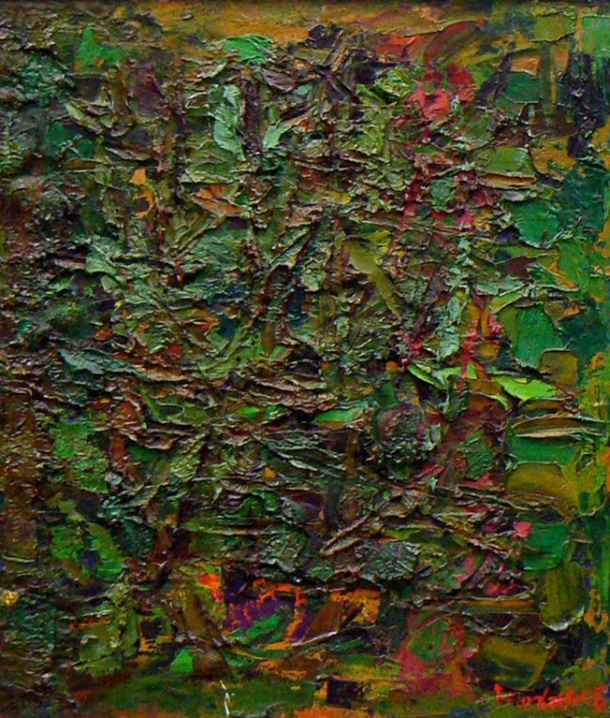 INFORMAZIONI SULLA MOSTRA:Titolo: Ennio Morlotti.   Testo in catalogo: Luca Pietro NicolettiSede: Galleria Marini - Via Andrea Appiani, 12, Milano Per ulteriori informazioni: tel. 0236751871Per immagini disponibili alla pubblicazione: vedi sito www.galleriamarini.it sezione PressInaugurazione: giovedì 5 ottobre 2017, ore 18.00Periodo mostra: 5 ottobre 2017 – 3 febbraio 2018 Orari: da martedì a sabato 15,30-19,00 INGRESSO LIBEROCOMUNICATO STAMPASi inaugura giovedì 5 ottobre 2017 presso la Galleria Marini (via Andrea Appiani, 12 – Milano) la mostra del maestro Ennio Morlotti (1910 -1992) con presentazione in catalogo di Luca Pietro Nicoletti dal titolo “Su Ennio Morlotti. Promemoria in tre note”.La mostra di questo grande artista dell’informale, tra i più apprezzati del novecento dalla critica ufficiale e dal mercato, vede l’esposizione di 40 opere fra dipinti e pastelli dal 1952 al 1992.L’esposizione resterà aperta fino al 3 febbraio 2018.Con preghiera di pubblicazione